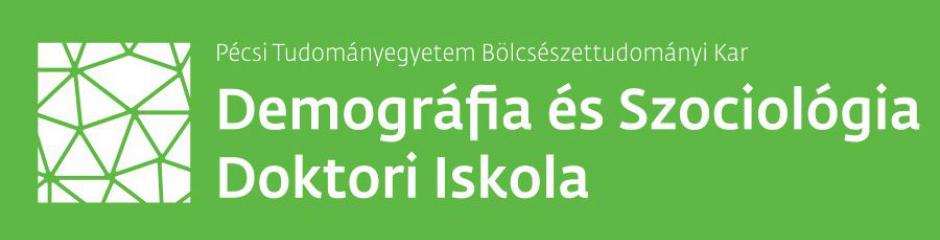 JELENTKEZÉSI LAPSzociológia és Demográfia Doktorandusz KonferenciaIdőpont:2016. október 19. (szerda) 9.00-17.00Helyszín: Pécs, Zsolnay Negyed (Zsolnay Vilmos utca 16. E 25-ös épület)Név:E-mail és postai cím:Intézmény:Előadás címe:Kulcsszavak (1-5):Absztrakt (fél oldal):Beküldési határidő:2016. szeptember 29.,22.00 óra, e-mail mehringtoth.szilvia@gmail.com